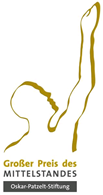 29. Oskar-Patzelt-Stiftungstage 2023 Jahresmotto:  Gemeinsam Zukunft sichern!Großer Preis des MittelstandesIm Online-Wettbewerbsportal www.kompetenznetz-mittelstand.de können Nominierungen bis zum 
31. Januar 2023  selbst eingetragen werden. Soll die Stiftung Ihre Nominierungen einpflegen, 
müssen diese bereits bis zum 20. Januar 2023 per E-Mail/Fax/ Post dort eingegangen sein. Wir nominieren das folgende Unternehmen zum Wettbewerb „Großer Preis des Mittelstandes“ 2023: 
Institution / Firma: 							Vorwahl/Tel.:Straße/PLZ/Ort:								E-Mail:Geschäftsführer:							Internet:Kurzbegründung, stichpunktartig (Mehrere Nominierungen ggf. als E-Mail-Listen an info@op-pt.de senden.) Nominiert durch:	Institution / Firma 								Vorwahl/Tel.:Straße/PLZ/Ort:								E-Mail:Name/Funktion:								Internet:Datum / Unterschrift: Bis spätestens 20. Januar 2023 einsenden an: Oskar-Patzelt-Stiftung -  Melscher Str. 1 - 04299 Leipzig, Fax 0341 2406166, info@op-pt.de  Wettbewerbskriterien:	1.    Gesamtentwicklung des UnternehmensSchaffung und Sicherung von Arbeits- und AusbildungsplätzenInnovation und ModernisierungEngagement in der RegionService und Kundennähe/MarketingReglement:Die komplette Ausschreibung steht online unter  www.mittelstandspreis.com zur Verfügung. Für Rückfragen Tel. 03412406100.Unterstützung geben die regionalen Servicestellen, siehe www.mittelstandspreis.com/stiftung/servicestellen. Teilnahmebedingungen: > 1,0 Mio. EUR Jahresumsatz bzw. > 10 Beschäftigte, > 3 Jahre aktiv am Markt.Bereits die Nichterfüllung nur eines der fünf Kriterien kann zum Ausschluss aus der weiteren Bearbeitung führen.Bereits die Nominierung ist eine Auszeichnung und die Eintrittskarte ins „Netzwerk der Besten“.Nach Freigabe der Nominierung durch die Stiftung werden der Nominierende und das nominierte Unternehmen informiert. Jedes nominierte Unternehmen erhält einen passwortgeschützten Zugang zu einem Online-Fragebogen der Jury auf www.kompetenznetz-mittelstand.de. Bis zum 15. April 2023 nimmt die Jury dort Daten zur Auswertung entgegen. 
Den Unternehmen entstehen weder Anmelde- noch Bearbeitungsgebühren. Die Teilnahme an den Auszeichnungsgalas zur Verleihung der Preise mit glanzvollem Ball im Herbst 2023  ist kostenpflichtig.Nominierende, Nominierte, Juroren, Ausgezeichnete werden von der Stiftung veröffentlicht.Auszeichnungsstufen: Regional: Finalist, Preisträger. Bundesweit: Ehrenplakette, Premier-Finalist, Premier, Premier-Ehrenplakette.Die Preise verbleiben dauerhaft bei den Ausgezeichneten. Sie sind nicht dotiert. Vertreter regionaler Rahmenbedingungen können für Sonderpreise „Kommune des Jahres“ und „Bank des Jahres“ nominiert werden.